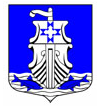 Администрациямуниципального образования«Усть-Лужское сельское поселение»Кингисеппского муниципального районаЛенинградской областиПОСТАНОВЛЕНИЕот 25 марта 2022 года № 51О назначении ответственных лиц, имеющих доступ к информационной системе «Федеральный реестр государственных и муниципальных услуг (функций)» для оказания массовых социально-значимых услугВ соответствии с ч. 5 ст. 7.4 Федерального закона от 27.07.2010 года    № 210-ФЗ «Об организации предоставления государственных и муниципальных услуг», распоряжением Правительства Ленинградской области от 18.06.2021 № 392-р «Об утверждении Перечня массовых социально значимых государственных услуг Ленинградской области, предоставляемых органами исполнительной власти Ленинградской области, и Рекомендованного перечня массовых социально значимых муниципальных услуг Ленинградской области, предоставляемых органами местного самоуправления Ленинградской области», администрация муниципального образования «Усть-Лужское сельское поселение» Кингисеппского муниципального района Ленинградской областиПОСТАНОВЛЯЕТ:Назначить ответственных лиц, имеющих доступ к информационной системе «Федеральный реестр государственных и муниципальных услуг (функций)» для оказания массовых социально значимых услуг, предоставляемых органом местного самоуправления, согласно приложению.В случае освобождения указанных должностных лиц от занимаемой должности, руководителям структурных подразделений администрации МО «Кингисеппский муниципальный район», подведомственных учреждений, оказывающих муниципальную массовую социально значимую услугу, принять меры по прекращению доступа указанных лиц к информационной системе и откреплению их от профиля организации в Единой системе идентификации и аутентификации (ЕСИА).Настоящее постановление вступает на следующий день после его официального опубликования (обнародования).Настоящее постановление подлежит опубликованию на официальном сайте администрации муниципального образования «Усть-Лужское сельское поселение» Кингисеппского муниципального района Ленинградской области, а также в сетевом издании «Ленинградское областное информационное агентство /ЛЕНОБЛИНФОРМ/».Контроль за выполнением настоящего постановления оставляю за собой.Глава администрации МО «Усть-Лужское сельское поселение»                                                                          П.И. КазарянИсп. Будуштяну Ю.В.Тел. 8 (81375) 61-440Приложениек постановлению администрацииМО «Усть-Лужское сельское поселение»от 25.03.2022 года № 51